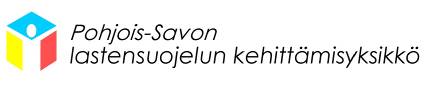 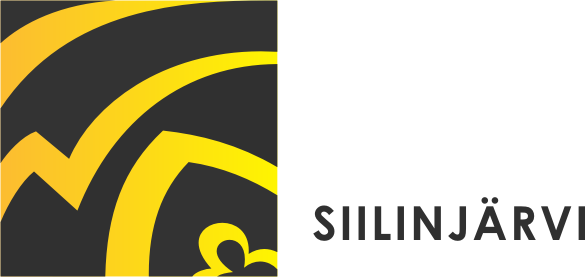 SUOSTUMUS RIKOSREKISTERIOTTEEN TILAAMISEENOikeusrekisterikeskus on linjannut, että tukihenkilö- ja tukiperhetoiminta luokitellaan vapaaehtoistoiminnaksi riippumatta siitä, millaista toiminta on luonteeltaan, kestoltaan ja maksetaanko siitä palkkio. Pohjois-Savon lastensuojelun kehittämisyksikkö pyytää tukiperhevanhemman tai tukihenkilön suostumuksen rikosrekisteriotteen tilaamiseen. Tämä lomake skannataan sähköisen otepyynnön liitteeksi.Minulle on selvitetty, että lain (148/2014) mukaisestirikosrekisteriote pyydetään vapaaehtoistehtävän järjestäjän tarkastettavaksi alaikäisten henkilökohtaisen koskemattomuuden turvaamiseksiotteeseen merkitään tiedot tietyistä seksuaali-, väkivalta- ja huumausainerikoksistavapaaehtoistehtävän järjestäjän on luovutettava ote minulle välittömästi tarkastamisen jälkeenvapaaehtoistehtävän järjestäjä voi sovittaessa antaa otteen hakemisen toisen järjestön tehtäväksi ja annan suostumukseni rikosrekisteriotteen tilaamiseksi allekirjoittamalla tämän lomakkeen________________________________________________________________________________Paikka ja päivämäärä________________________________________________________________________________Tukihenkilön tai tukiperhevanhemman allekirjoitus ja nimenselvennys